Publicado en 08017 el 20/11/2017 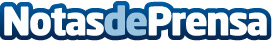 Cirugía de cataratas: Nuevas técnicas para eliminarlas eficazmente con menos riesgos y complicacionesLa operación para eliminar cataratas es un procedimiento popular en el mundo de la oftalmología, indicada para aquellos pacientes que, debido a la opacidad del cristalino, comienzan a manifestar una disminución notable de la visión que afecta sus actividades diariasDatos de contacto:Marcos Vergés935513300Nota de prensa publicada en: https://www.notasdeprensa.es/cirugia-de-cataratas-nuevas-tecnicas-para Categorias: Medicina Sociedad Cataluña Innovación Tecnológica Otras ciencias http://www.notasdeprensa.es